Novo pressostato com alta capacidade de ajuste do contato diferencial e alta repetibilidade
Iperó, abril de 2019.A WIKA projetou seu novo pressostato mecânico para um amplo range de requisites na indústria de processo. O modelo PSM-700 oferece um contato diferencial ajustável em uma ampla faixa, repetibilidade muito alta e um invólucro robusto. O PSM-700 é equipado com microinterruptores UL listados para faixas até AC 250 V/10 A. Com um ponto de contato com repetibilidade de ≤ 0,5 %, ele oferece repetibilidade confiável e duradoura. A alta capacidade de ajuste do contato diferencial – até 60 % da faixa de medição – possibilita  controles de liga/desliga flexíveis. O instrument pode ser entregue com faixas de medição de -1 … 1,5 bar a 7 … 35 bar.Um invólucro robusto de alumínio e partes molhadas feitas de aço inoxidável 316L resistente à corrosão também possibilita que o pressostato seja utilizado em condições adversas. Uma opção de entrada dupla é possível para a conexão elétrica (superior e lateral), o que significa que o instrumento pode ser montado na orientação ideal. Número de caracteres: 912Palavra-chave: PSM-700WIKA do Brasil Indústria e Comércio Ltda.Av. Ursula Wiegand, 0318560-000 Iperó, SP BrasilTel. +55 15 3459-9700Fax +55 15 3266-1169vendas@wika.com.brwww.wika.com.brImagem corporativa WIKA:Novo pressostato com alta capacidade de ajuste do contato diferencial
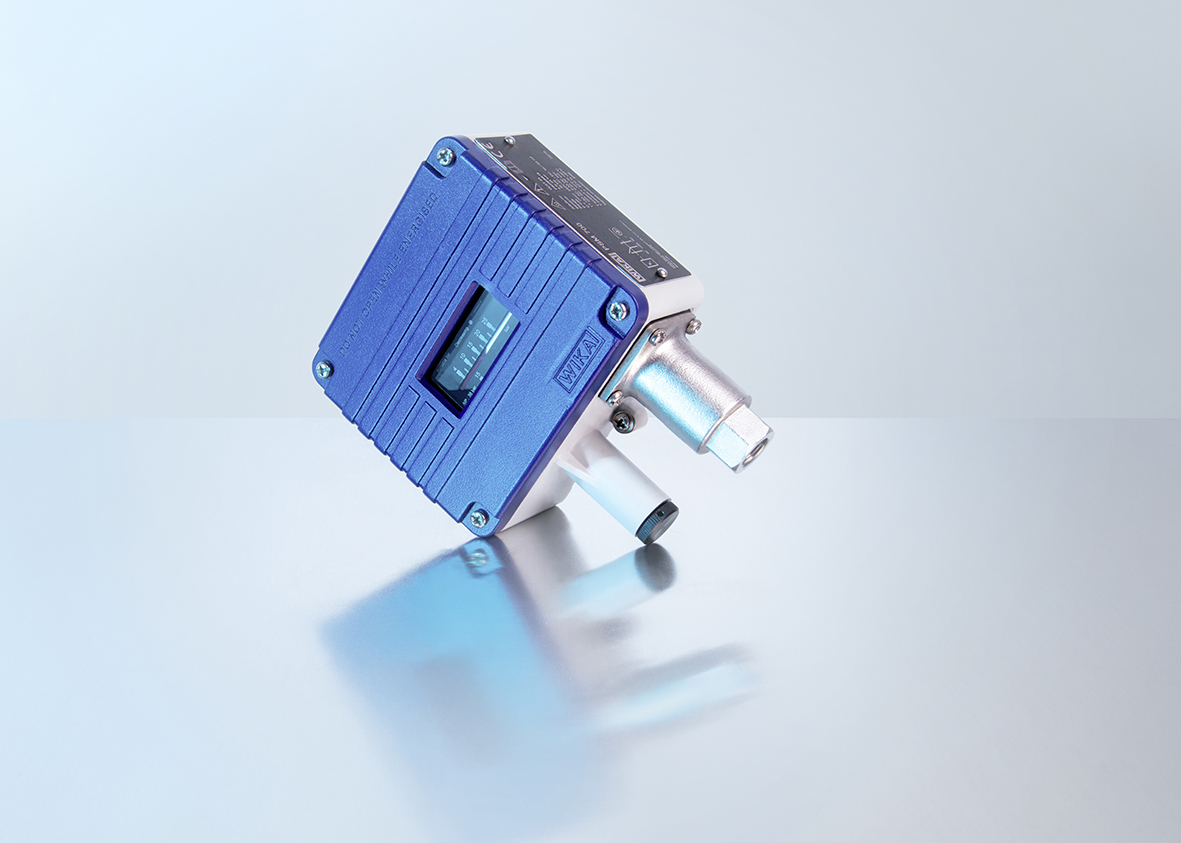 Editado por:WIKA do Brasil Indústria e Comércio Ltda.Thaís MotaMarketing ServicesAv. Ursula Wiegand, 0318560-000 Iperó, SP BrasilTel. +55 15 3459-9765thais.mota@wika.comwww.wika.com.brWIKA press release 03/2019